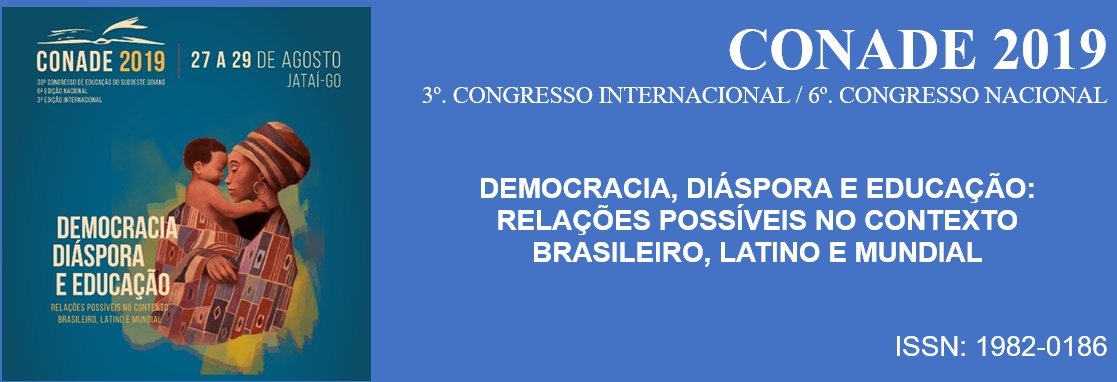 Marcos Antônio de MenezesCoordenador (a) do Simpósio Temático 9, 10 e 12Título dos trabalhos APROVADOS do Simpósio Temático 9, 10 e 12AutoresModalidade/STA modernidade líquida em o congresso futurista: uma discussão no campo da teoria da HistóriaLuan Claro de Lima MendonçaComunicaçãoST 10A morte de Marat: obra-prima da revolução FrancesaMarcos Antônio de MenezesComunicaçãoST 10As crônicas de Nárnia: para além da fantasiaJoão Marcos Salgado de MoraesComunicaçãoST 10Cinema, História, FicçãoLeandro dos Santos SilvaComunicaçãoST 10Cuidado de sí em Foucault: implicações estéticas para o campo da arteMoises Alves Silva Campos; Breno Lemos Ramos; Fábio Montalvão Soares.ComunicaçãoST 10Da tenacidade à heresia: Giordano BrunoMaria Eduarda de Azevedo GusmãoComunicaçãoST 10Modernidade distópica: critica da modernidade e estética em Franz KafkaLeandro Silva Onofre JúniorComunicaçãoST 10Os relatos de viagem: Auguste de Saint-Hilaire.Rodrigo Martins OliveiraComunicaçãoST 10Perspectiva do sertão goiano: a viagem de Oscar Leal no final do século XIX.Pedro Henrique de MeloComunicaçãoST 10“Veneno da Rima”: A interface de protesto do rap pelo grupo Facção Central no contexto neoliberal brasileiroSOUSA, Rodrigo FilgueiraComunicaçãoST12A HISTORIOGRAFIA DA GUERRA DO PARAGUAI EM COLEÇÕES DIDÁTICAS DO PNLD 2018DOCKHORN, Vera Lúcia NowotnyComunicaçãoST 09EDUCAÇÃO E TRABALHO: mediações entre a Educação Física e o corpo como instrumento de produçãoROTELLI, Elisângela de AraujoLEAL, Cátia Regina Assis AlmeidaComunicaçãoST 09ESTUDO DAS RELAÇÕES ÉTNICO-RACIAIS DA ESCOLA: RECUPERANDO AS PESQUISAS DE VIRGÍNIA LEONE BICUDO.ROSA, Olga Maria Gusatti Rosa; SANTOS, Elisângela da SilvaComunicaçãoST 09HILDA HILST É E NÃO É LORI LAMBY: Um estudo sobre a metaliguagem n’ O Caderno Rosa de Lori Lamby.D’AMBROS, NatáliaComunicaçãoST 09LDB e a premissa de transformação: educação como direito de tod@sMOREIRA, Brendha; ANJOS, José HumbertComunicaçãoST 09O PROFESSOR E A “MORAL”: O ENSINO “DA” HISTÓRIA NO ARTIGO DA REVISTA DE EDUCAÇÃO E SAÚDE (1940PAULA, Éder MendesComunicaçãoST 09